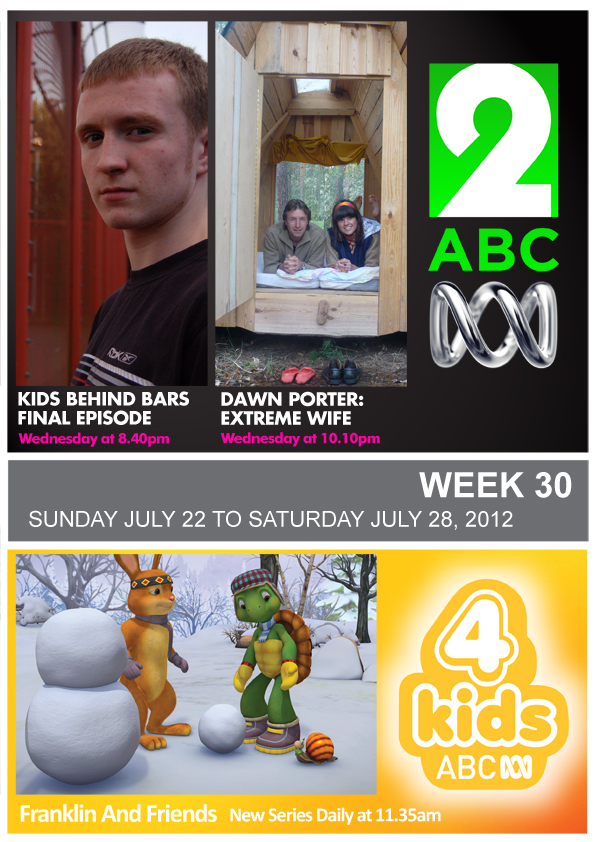 IndexProgram Highlights	1Tribal Wives: Ethiopia	1Bored To Death: Make It Quick, Fitzgerald	2Louie: Dentist/ Tarese	3Archer: The Rock	4Kids Behind Bars: It's Just My Life - Trouble	5Dumb, Drunk And Racist	6Dawn Porter: Extreme Wife: Free Lover	7Franklin And Friends: Franklin And The First Snowfall Festival/ Franklin And the Bumpy Fire Buggy	8Playing It Straight	9How Sex Works: Making It Last	10Watch Out For...	11Sunday Best: Capturing The Friedmans	11Peppa Pig: Muddy Puddles	12Zelig	13Amendments	14Program Guide	19Sunday, 22 July 2012	19Monday, 23 July 2012	23Tuesday, 24 July 2012	28Wednesday, 25 July 2012	33Thursday, 26 July 2012	38Friday, 27 July 2012	43Saturday, 28 July 2012	48Marketing Contacts	52Program HighlightsMonday8:35pmTribal Wives: EthiopiaMonday, 23 July 2012 								 FinalPRODUCTION DETAILS:A Diverse Bristol production in association with Goldhawk Media for BBC.Monday9:35pmBored To Death: Make It Quick, FitzgeraldMonday, 23 July 2012PRODUCTION DETAILS:A HBO production created by Jonathan Ames. Executive Producers: Jonathan Ames, Sarah Condon, Troy Miller, Stephanie Davis and Dave Becky. Writer: Jonathan Ames.Monday10:05pmLouie: Dentist/ TareseMonday, 23 July 2012PRODUCTION DETAILS:An FX Networks production. Created and written by Louis C.K. Executive Producers: Louis C.K., M. Blair Breard, Dave Becky, and 3 Arts Entertainment.Tuesday9:00pmArcher: The RockTuesday, 24 July 2012PRODUCTION DETAILS:Executive Producer/Creator: Adam Reed; Executive Producer: Matt Thompson.Wednesday8:40pmKids Behind Bars: It's Just My Life - TroubleWednesday, 25 July 2012 								 FinalPRODUCTION DETAILS:A BBC Three Production.Wednesday9:40pmDumb, Drunk And RacistWednesday, 25 July 2012 								 FinalPRODUCTION DETAILS:6 x 30 minutes. Cordell Jigsaw Productions. Cordell Jigsaw Executive Producers Michael Cordell and Nick Murray. Series producer Anita Jorgensen. Director Aaron Smith. ABC Commissioning Editor Chris Thorburn. Wednesday10:10pmDawn Porter: Extreme Wife: Free LoverWednesday, 25 July 2012PRODUCTION DETAILS:The Incubator for Channel 4. Series producer Charlie Siskel.  Thursday11:35amFranklin And Friends: Franklin And The First Snowfall Festival/ Franklin And the Bumpy Fire BuggyThursday, 26 July 2012PRODUCTION DETAILS:A Nelvana Limited and Infinite Frameworks Pte Ltd co-production.Friday8:30pmPlaying It StraightFriday, 27 July 2012PRODUCTION DETAILS:A Lion TV and All3Media production for Channel 4. Series producer Phil Harris.Friday9:30pmHow Sex Works: Making It LastFriday, 27 July 2012 								 FinalPRODUCTION DETAILS:Produced and directed by Bruce Fletcher; executive producer Yavar Abbas for the BBC and the National Geographic Channel.Watch Out For...Sunday, 22 July 20128:30pmSunday Best: Capturing The FriedmansCapturing The Friedmans was the winner of the Grand Jury Prize at the 2003 Sundance Film Festival. It's a non-fiction feature film that explores the elusive nature of truth through the prism of one of the strangest criminal cases in American history. The Friedmans seem at first to be a typical family. Arnold Friedman is an award-winning schoolteacher, his wife Elaine, a homemaker. Together, they raise their three boys in the affluent Long Island town of Great Neck.  One Thanksgiving, the family is gathered at home preparing for a quiet holiday dinner. In an instant, a police battering ram splinters the front door and officers rush into the house searching every corner, seizing boxes of the family's possessions. Arnold and his 18-year-old son Jesse are both arrested, led away in handcuffs through a maze of newsmen, lights, cameras, and trucks assembled in their front yard.As a convoluted investigation unfolds, father and son are indicted for hundreds of shocking crimes. While the family vehemently declares its innocence, the Great Neck community is in an uproar, and the Friedmans are the target of their rage.The film follows their story - from the public's perspective and, most remarkably, through unique footage of the family in crisis, shot contemporaneously by family members inside the Friedman house.As the police pursue the investigation, and the community reacts, the fabric of the family begins to disintegrate, revealing disturbing questions about justice, community, family, and - ultimately - truth. http://abc.net.au/iview/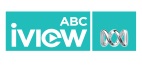 Saturday, 28 July 20128:15amPeppa Pig: Muddy PuddlesPreschoolers' favourite loveable piggy, Peppa, returns to ABC4KIDS during Giggle and Hoot. Peppa is a cheeky little piggy who lives with her younger brother George, Mummy Pig and Daddy Pig. Peppa's favourite things include playing games, dressing up, days out and jumping in muddy puddles. Her adventures always end happily with loud snorts of laughter.Episode one: Muddy Puddles - Saturday, July 28 at 8.15am on ABC4KIDSIt's raining and Peppa is sad because she can't play outside. When the rain stops, Peppa and George get to play one of their favourite games - jumping in muddy puddles! http://abc.net.au/iview/Saturday, 28 July 20128:30pmZeligZelig is Woody Allen's hilariously inventive comedy and Leonard Zelig is its hero. He's the ultimate camp follower, a celebrity nonentity who fits in everywhere - because he actually changes his personality and appearance to blend with his surroundings.Conceived as a mock-documentary, Zelig is the 'true' story of Leonard Zelig's amazing case history and his career as a public figure, the 'human chameleon' who fascinated the public and inspired a song, a dance craze and a movie. How did Zelig develop his unique talent? What does he hope to gain from his uncanny mimicry? And finally: Is there a real Leonard Zelig beneath his multiple exteriors?Searching for answers - and saving Zelig from the clutches of a thoroughly baffled medical establishment - is Dr. Eudora Fletcher, played with straight-faced charm by Mia Farrow. She believes that Zelig can be cured. After all, Zelig is only trying to fit in. He just takes his efforts to extremes.Directed by and starring Woody Allen, Zelig also stars Mia Farrow and John Buckwalter.AmendmentsSaturday June 30Insert classification:8:00pm	At The Movies(PG)Sunday July 01Amend program start time to read:7:35pm	Fat And Fatter: KuwaitMonday July 02Insert classification:9:30am	Play School(G)Insert classification:10:00pm	Louie: Travel Day/ South(M*Sexual references)Tuesday July 03Insert classification:9:30am	Play School(G)Insert classification:9:00pm	Archer: Honey Pot(M*Sexual references, violence)Insert classification:9:25pm	Sanctuary: Resistance(M*Violence)Wednesday July 04Insert classification:9:30am	Play School(G)Insert classification:8:30pm	Junk Food Mums(PG)Thursday July 05Insert classification:9:30am	Play School(G)Insert classification:11:55pm	Junk Food Mums(PG)Friday July 06Insert classification:9:30am	Play School(G)Insert classification:11:15pm	Archer: Honey Pot(M*Sexual references, violence)Insert classification:11:35pm	Sanctuary: Resistance(M*Violence)Saturday July 07Insert classification:8:00pm	At The Movies(PG)Sunday July 08Insert classification:11:35am	Babar And The Adventures Of Badou(G)Monday July 09Insert classification:11:35am	Babar And The Adventures Of Badou(G)Insert classification:8:30pm	Tribal Wives: Papua New Guinea(PG)Insert classification:10:00pm	Louie: Double Date/ Mom(M*Adult themes, sexual references. This program contains content that may concern some viewers)Insert classification:10:55pm	Dragons’ Den(G)Tuesday July 10Insert classification:11:35am	Babar And The Adventures Of Badou(G)Insert classification:9:00pm	Archer: Skorpio(M*Adult Themes, Sex Scenes, Violence)Insert classification:9:25pm	Sanctuary: Homecoming(M*Violence)Insert classification:12:40am	Dragons’ Den(G)Wednesday July 11Insert classification:11:35am	Babar And The Adventures Of Badou(G)Thursday July 12Insert classification:11:35am	Babar And The Adventures Of Badou(G)Friday July 13Insert classification:11:45pm	Archer: Skorpio(M*Adult Themes, Sex Scenes, Violence)Insert classification:12:05am	Sanctuary: Homecoming(M*Violence)Saturday July 14Insert classification:8:00pm	At The Movies (PG)Sunday July 15Delete program:8:30pm	Sunday Best: Capturing The FriedmansInsert program:8:30pm	Sunday Best: Battle For Brooklyn(CC)An intimate look at the very public and passionate fight waged by residents of Brooklyn's historic Prospect Heights neighbourhood as they face the destruction of their property to make way for a dense real estate project.Amend program start time & classification to read:10:05pm	Randling(PG)Amend program start time to read:10:35pm	Tribal Wives: Papua New GuineaAmend program start time to read:11:35pm	Deadwood: ComplicationsAmend program start time to read:12:30am	Deadwood: Something Very ExcpensiveAmend program start time to read:1:25am	HeartlandAmend program start time to read:2:05am	ABC News UpdateAmend program start time to read:2:10am	Programs resume at 6amMonday July 16Insert classification:9:30pm	Bored To Death(M*Adult Themes, coarse language, sex scenes)Insert classification:10:00pm	Louie: Dogpound(MA*Drug use)Insert classification:11:00pm	Dragons’ Den(G)Tuesday July 17Insert classification:12:45am	Dragons’ Den(G)Wednesday July 18Insert classification:10:05pm	Ross Kemp: Extreme World: UK - Romania(M*Adult Themes)Delete program:11:15pm	Sunday Best: Capturing The FriedmansInsert program:11:15pm	Sunday Best: Battle For Brooklyn(CC, Repeat)An intimate look at the very public and passionate fight waged by residents of Brooklyn's historic Prospect Heights neighbourhood as they face the destruction of their property to make way for a dense real estate project.Amend program start time to read:1:05am	Coach TripAmend program start time to read:1:25am	Coach TripAmend program start time to read:1:50am	Coach TripAmend program start time to read:2:15am	ABC News UpdateAmend program start time to read:2:15am	Programs resume at 6amFriday July 20Insert classification:10:55pm	Ross Kemp: Extreme World: UK - Romania(M*Adult Themes)Program GuideSunday, 22 July 2012Monday, 23 July 2012Tuesday, 24 July 2012Wednesday, 25 July 2012Thursday, 26 July 2012Friday, 27 July 2012Saturday, 28 July 2012In this final episode of the series, Anna De Vere from London is going to live as a 'Tribal Wife' with the Hamar in southern Ethiopia. Anna has a comfortable life in London, living with her partner and running her own business. But deep down she feels something is missing. As Anna immerses herself into life with the tribe, she's confronted with the harsh reality of life on the plains where it hasn't rained for months…and where young Hamar women are ritually whipped in a celebrated tradition.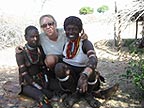  http://abc.net.au/iview/Jonathan is hired by Richard Antrem, George's publishing nemesis and boxing foe, to investigate suspicions that his wife Priscilla (George's ex) is having an affair. Jonathan is hesitant to take the case because he's afraid he'll upset George, but the lure of money proves too strong to resist. Meanwhile, Jonathan's insecurities resurface when his latest love, Stella, announces she's not over her first boyfriend and wants to have an open relationship. Jonathan doesn't like the idea, but agrees to it for fear of losing Stella. 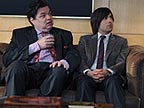 At the doctor's surgery, George learns that his new urologist - Dr Kenwood - is female and highly attractive. George sheepishly explains that he has a pain in his penis, and after an awkward examination, Dr Kenwood gives him her diagnosis. Back at Priscilla's apartment, Jonathan is hiding in the bedroom closet, and is shocked to discover Priscilla is having an affair with George. Jonathan can't bring himself to tell Richard the truth, but later confronts George and tells him to end the affair. Meanwhile, Ray is despondent over losing Leah, and plots to win her back by penning a comic book about a character named 'Super Ray'. Later in the week, a similar scenario unfolds at Priscilla's apartment: Jonathan is hiding in the bedroom closet, and Priscilla and George are getting amorous again. But everyone is in for a surprise when Richard decides to return home unexpectedly.A fearful Louie pays a long-overdue visit to the dentist and has a panic attack. The dentist opts to sedate him but before Louie is rendered unconscious, he notices the dentist has become a little tactile, even kissing him on the forehead. Soon Louie is in the middle of a vivid dream, where he's wandering through the desert and talking to Osama Bin Laden about 9/11. When he wakes up, the dentist looks guilty and embarrassed, and rushes out the door… without having fixed Louie's cavity. On stage, Louie is performing his stand up and lamenting the fact that he's never been the kind of guy who can just go up and talk to women. He maintains he's not like confident African-American men who wear suede vests without a shirt underneath, and can have all the sex they want. 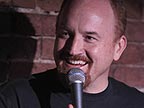 Later, at the supermarket, Louie attempts to flirt with a girl named Tarese who is working at the checkout. She completely ignores him. After paying for his groceries, Louie goes back into the supermarket, buys a bouquet of flowers and presents them to her. Tarese gets annoyed and calls her manager over. After ISIS loses yet another lucrative contract to rival agency ODIN, Malory assigns Archer and Lana to embarrass ODIN by stealing a priceless diamond from their biggest client.Archer is an animated half-hour comedy set at ISIS, an international spy agency, where global crises are merely opportunities for its highly trained employees to confuse, undermine, betray and royally screw each other.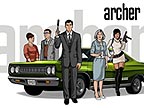  http://abc.net.au/iview/Three boys are facing the prospect of beginning their adult life behind bars, if they can't change. 17-year-old Ryan K started to get into trouble when he was just nine. He's got an uphill battle to control his anger. 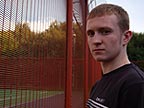 15-year-old Ryan C is the 'black sheep' in his family. He's the only one in trouble and has to learn to say no to the lure of his friends. Ashley has been in and out of secure units. "By Christmas, I'll be back inside. It's just my life: trouble," he says. Can Vinney Green children's home staff support Ashley to gain the confidence he needs to seek a different life?In Britain, the law says that children can be held responsible for their crimes. But with the vast majority getting into trouble again, will these three boys be able to leave institutionalised life and never come back? http://abc.net.au/iview/After a three-week road trip, the Indians' Australian odyssey is nearly at an end. But before they reveal their views on Australia, they take a look at our drinking culture... Australians drink more than just about any other country on earth; we also love our cricket. Joe introduces the Indians to a grand tradition - a beer at the cricket. 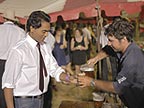 The crew then embark on a club crawl in Surfers Paradise, and experience Aussie binge drinking culture up close. Binge drinking is one of the major health problems affecting young Australians and it's the police and hospital emergency departments that are on the frontline. Joe takes Amer and Mahima to St Vincent's, where Dr Gordian Fulde reveals that a single drunken punch can destroy a life. From the city, the Indians then head to the bush to experience a country pub. Wrapping up the drinking tour, Joe takes everyone to the Meandarra B&S Ball, a romantic rite of passage where alcohol plays a vital role. Finally, after meeting and experiencing many different parts of the Australian culture, Gurmeet, Radhika, Amer and Mahima deliver their verdict. How have their opinions changed? Do they still believe Australians are indeed dumb, drunk and racist? http://abc.net.au/iview/British journalist Dawn Porter is 29, gorgeous and single. She's had plenty of boyfriends, and even a few girlfriends, but no-one she can imagine settling down with and uttering those immortal words, 'til death us do part'. She's beginning to wonder if traditional marriage is the only way.In this fascinating four-part series, Dawn explores the alternatives, making four unique journeys in search of the most extreme ways that women find love and live with men. 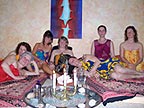 Dawn starts her adventure by immersing herself in the world of free love or polyamory, and all it has to offer. In other episodes Dawn investigates and exposes the booming mail order bride industry in Russia and Ukraine, and goes inside a Mormon town in Arizona to live with polygamous husbands and wives. She also travels to Kyoto in Japan to train as a real life Geisha girl and learn the fine art of pleasing men.  As Dawn experiences the pros and cons of living in these extreme ways, does she learn anything about the way she'd like to live her life?In tonight's first episode, Dawn is out to discover what it's like to be in a relationship but share partners, when she delves into the world of free love. She initially travels to California to meet a husband and wife who run a free love school, and takes part in role playing and hands on group exercises. Next she flies to Germany to stay in a free love commune where the whole community is committed to the free love lifestyle, but is it all it claims to be? Before she goes, Dawn gets to take part in their most secret group ritual. http://abc.net.au/iview/It's a new series of the popular Franklin and Friends! Based on the award-winning books by Paulette Bourgeois and Brenda Clark, this 26 x 23 minute CG-animated series follows the more mature and confident Franklin as he makes his way through daily challenges and adventures, learning life lessons along with pals Snail, Rabbit, Beaver, Fox, Goose and his best buddy Bear.The series reflects typical childhood experiences, exposing kids to relationships and positive values, helping to build self-esteem and promote personal empowerment. Children will love each endearing story about Franklin and his friends playing and interacting with their families and the Woodland community.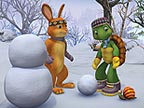 Episode 1a: Franklin and the First Snowfall FestivalFranklin is having a bad day where nothing seems to go the way he planned. When he changes his attitude however, he has a blast at the First Snowfall Festival!Episode 1b: Franklin and the Bumpy Fire Buggy When Mr. Fox and Mr. Snail, Woodland's newest volunteer fire fighters, have trouble getting Mr. Snail into the fire truck fast enough, Franklin and his friends devise a customised fire fighting bumpy buggy just for Mr. Snail! Franklin and his friends learn along the way that helping out is what makes you part of the team. http://abc.net.au/iview/After last week's eviction of Andre (straight), Cara can't afford to eliminate another straight guy. Tonight's episode takes place in the Spanish gay mecca of Sitges. Cara gets expert help from the locals of Sitges to determine, based on their looks alone, which of the boys they think is gay or straight? Cara will be watching on, but you can't always judge a book by its cover, so will this game help or hinder her final decision-making? The boy judged straightest gets to have a romantic dinner with Cara that night on the beach.  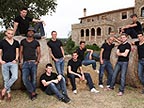 A third place at this date is won in our next test - a classic tug of war. But before it happens, two new beefy boys, ready to join the competition, come running down the beach much to Cara's delight, and the existing boys' consternation. Jordon and Mitch are both classic alpha males, but will either or both of them turn out to be gay?  The boys are then in for a big night when then head to one of Sitges' gay bars - will any of our gay guys let their guard slip as Cara disguised as a man, secretly looks on? Drinking too much might also prove a problem the next day for our boys, as they board a trawler for a manly fish-gutting challenge, which sees several green faces, and a fair bit of vomiting. After that, someone will be sent home. http://abc.net.au/iview/The final episode looks at the challenges facing those people who have coupled up and those who haven't. For many, maintaining a relationship can be as difficult as forming one. The pressures of adult life put couples and their love life under stress.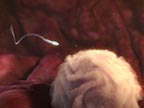 Sex can turn from a thrill to a function. With babies on the agenda, one couple finds the road to pregnancy set against the odds, but can science provide the answer?Further down the track, people can develop growing pains in the transition from couple to family as the desire for the thrills of a pre-family life drive them to pleasure-seek out of wedlock.We learn how science not only explains what's happening to our bodies at key sexual moments, but also how it can save the day when parts don't work as they should. http://abc.net.au/iview/6:00amBlinky Bill(CC,Repeat,G)6:30amPinky Dinky Doo(CC,Repeat,G)6:40amPingu(Repeat,G)6:45amWow Wow Wubbzy(CC,Repeat,G)7:00amYo Gabba Gabba!(CC,Repeat,G)7:25amThe Mr Men Show(CC,Repeat,G)7:40amShaun The Sheep(CC,Repeat,G)7:50amCharlie And Lola(CC,Repeat,G)8:00amLittle Charley Bear(CC,Repeat,G)8:10amSmall Potatoes!(Repeat,G)8:15amDriver Dan's Story Train(CC,G)8:30amSesame Street(CC,Repeat,G)9:00amAngelina Ballerina: The Next Steps(CC,Repeat,G)9:15amChuggington(CC,Repeat,G)9:25amFive Minutes More(CC,Repeat,G)9:30amPlay School: Farms(CC,Repeat,G)10:00amOctonauts(CC,Repeat,G)10:10amPeppa Pig(CC,Repeat,G)10:15amDibo The Gift Dragon(CC,Repeat,G)10:30amYo Gabba Gabba!(CC,Repeat,G)10:50amFrog And Friends(Repeat,G)11:00amWaybuloo(CC)11:10amMilly, Molly(CC,Repeat,G)11:25amTinga Tinga Tales(CC,Repeat,G)11:35amBabar And The Adventures Of Badou(CC,Repeat,G)12:00pmSesame Street(CC,G)12:55pmPingu(Repeat,G)1:00pmThe Secret World Of Benjamin Bear(CC,Repeat,G)1:25pmPeppa Pig(CC,Repeat,G)1:30pmLittle Charley Bear(CC,Repeat,G)1:40pmSmall Potatoes!(Repeat,G)1:45pmDriver Dan's Story Train(CC,Repeat,G)1:55pmRaa Raa! The Noisy Lion(CC,Repeat,G)2:10pmThe Koala Brothers(CC,Repeat,G)2:20pmGuess With Jess(CC,Repeat,G)2:35pmFinley The Fire Engine(CC,Repeat,G)2:45pmPororo The Little Penguin(Repeat,G)2:55pmMouk(CC,Repeat,G)3:05pmFireman Sam(CC,Repeat,G)3:20pmSamSam(CC,Repeat,G)3:30pmdirtgirlworld(CC,Repeat,G)3:40pmThe Mr Men Show(CC,Repeat,G)3:55pmMister Maker(CC,Repeat,G)4:15pmCharlie And Lola(CC,Repeat,G)Final4:30pmGrandpa In My Pocket(CC,Repeat,G)4:40pmLouie(CC,Repeat,G)4:50pmPororo The Little Penguin(CC,Repeat,G)5:05pmBookaboo(CC,Repeat,G)5:15pmRastamouse(CC,Repeat,G)5:35pmThe Hive(CC,Repeat,G)5:40pmPeppa Pig(CC,Repeat,G)5:45pmOlivia(CC,Repeat,G)6:00pmTimmy Time: Timmy Makes Music(CC,Repeat,G)Timmy can't decide what instrument to play at band practice, so he hangs on to all of them and causes chaos around the nursery with his impromptu performances.6:15pmKioka: Sock(CC)The penguins find a sock in the snow, they play with it, put it on their heads and think it is something fun to have. 6:20pmSmall Potatoes!: Seasons(Repeat,G)An animated preschool series that features four adorable potatoes who sing and dance as they explore the world through their imaginations.6:30pmIn The Night Garden: Tombliboo Trousers(CC,Repeat,G)The Tombliboos are having fun in the garden, but whatever they do, their trousers keep on falling down.7:00pmSpicks And Specks(CC,Repeat,PG)Adam, Myf and Alan are joined by Peter Coombe, Tony Mott, Celia Pacquola and Stephen K Amos.7:30pmMisbehaving Mums To Be(CC,Repeat,PG)Mums to be Amy and Lisa are puffing their way through pregnancy while Sophie is binge eating on junk food. All three are given wake-up calls by straight-talking midwives.8:30pmSunday Best: Capturing The Friedmans(CC)The Friedmans, a seemingly typical, upper-middle-class family whose world is instantly transformed when the father and his youngest son are arrested and charged with shocking and horrible crimes.10:20pmRandling(CC,Repeat,PG)Is it a paint colour or is it a porn star? The Northern Thrusters and Roget's Ramjets - Wendy Harmer, Benjamin Law, Robyn Butler and Rob Carlton - contemplate whether the hottest Ginger of all was on Gilligan's Island.10:50pmOpera Australia: Lakme(CC,Repeat)Opera Australia's production of Léo Delibes' popular opera will be shown in its entirety with no interval. The title role of Lakmé is played by Emma Matthews with Aldo Di Toro as Gerald and contains the famous 'Flower Duet'.1:05amTribal Wives: Thailand(CC,Repeat)Jackie Davis from Bristol is going to live as a 'Tribal Wife' with the Karen, Thailand's largest hill tribe. Jackie is divorced with two young children and grappling with life as a single parent.2:05amABC News Update(Repeat)Latest news and today's top stories from across Australia and around the world.2:05amPrograms resume at 6am6:00amBlinky Bill(CC,Repeat,G)6:30amPinky Dinky Doo(CC,Repeat,G)6:40amPingu(Repeat,G)6:45amWow Wow Wubbzy(CC,Repeat,G)7:00amYo Gabba Gabba!(CC,Repeat,G)7:25amThe Mr Men Show(CC,Repeat,G)7:40amShaun The Sheep(CC,Repeat,G)7:50amCharlie And Lola(CC,Repeat,G)8:00amLittle Charley Bear(CC,Repeat,G)8:10amSmall Potatoes!(Repeat,G)8:15amDriver Dan's Story Train(CC,G)8:30amSesame Street(CC,Repeat,G)9:00amAngelina Ballerina: The Next Steps(CC,Repeat,G)9:15amChuggington(CC,Repeat,G)9:25amFive Minutes More(CC,Repeat,G)9:30amPlay School(CC,Repeat,G)10:00amDorothy the Dinosaur(CC,Repeat,G)10:05amZoo Mix(CC,Repeat,G)10:10amConnie The Cow(CC,Repeat,G)10:20amThe Adventures of Bottle Top Bill And His Best Friend Corky(CC,Repeat,G)10:35amCaptain Mack(CC,Repeat,G)10:45amZigby(CC,Repeat,G)11:00amWaybuloo(CC)11:10amMilly, Molly(CC,Repeat,G)11:25amTinga Tinga Tales(CC,Repeat,G)11:35amBabar And The Adventures Of Badou(CC,Repeat,G)12:00pmSesame Street(CC,Repeat,G)12:30pmDibo The Gift Dragon(CC,Repeat,G)12:45pmIgam Ogam(Repeat,G)12:55pmBert And Ernie's Great Adventures(CC,Repeat,G)1:00pmThe Secret World Of Benjamin Bear(CC,Repeat,G)1:25pmPeppa Pig(CC,Repeat,G)1:30pmLittle Charley Bear(CC,Repeat,G)1:40pmSmall Potatoes!(Repeat,G)1:45pmDriver Dan's Story Train(CC,Repeat,G)1:55pmRaa Raa! The Noisy Lion(CC,Repeat,G)2:10pmThe Koala Brothers(CC,Repeat,G)2:20pmGuess With Jess(CC,Repeat,G)2:35pmFinley The Fire Engine(CC,Repeat,G)2:45pmPororo The Little Penguin(Repeat,G)2:55pmMouk(CC,Repeat,G)3:05pmFireman Sam(CC,Repeat,G)3:20pmSamSam(CC,Repeat,G)3:30pmdirtgirlworld(CC,Repeat,G)3:40pmThe Mr Men Show(CC,Repeat,G)3:55pmMister Maker(CC,Repeat,G)4:15pmThe Mole Sisters(CC,Repeat,G)4:30pmPlay School(CC,Repeat,G)5:05pmBookaboo(CC,Repeat,G)5:15pmRastamouse(CC,Repeat,G)5:35pmThe Hive(CC,Repeat,G)5:40pmPeppa Pig(CC,Repeat,G)5:45pmOlivia(CC,Repeat,G)6:00pmTimmy Time: Beep Beep Timmy(CC,Repeat,G)Timmy is distraught to find the hooter on his trike is broken, but is delighted when Osbourne replaces it with the biggest, loudest hooter he's ever seen!6:15pmKioka: Box(CC)Did you ever get a gift in a big box? Was the box more fun than the present that came in it? This is what happened to Kioka and her friends!6:20pmSmall Potatoes!: On A Farm(Repeat,G)An animated preschool series that features four adorable potatoes who sing and dance as they explore the world through their imaginations.6:30pmIn The Night Garden: Where's Your Uff-Uff, Makka Pakka?(CC,Repeat,G)Makka Pakka is washing the ball when his Uff-uff blows right away. It falls into Upsy Daisy's bed.7:00pmSpicks And Specks(CC,Repeat,PG)Joining Adam, Myf and Alan this week are renowned conductor Richard Gill and singer/songwriter Mihirangi, comedians Kitty Flannagan and Denise Scott, and music is provided by a capella quartet, The Nymphs.7:30pmDoctor Who: The Waters Of Mars(CC,Repeat,PG)The Doctor is joined by Adelaide, his cleverest and strongest-minded companion yet, as they face terror on the Red Planet. CAST: David Tennant, Lindsay Duncan, Peter O'Brien8:30pmThe Roast(CC)A two minute news satire bulletin bringing you today's news today.8:35pmTribal Wives: Ethiopia(CC)FinalAnna De Vere from London is going to live as a 'Tribal Wife' with the Hamar in southern Ethiopia.9:35pmBored To Death: Make It Quick, Fitzgerald(CC)Jonathan is hired by Richard to find out if his wife is having an affair. Meanwhile, Jonathan's new girlfriend requests an open relationship, George visits a urologist, and Ray plots to win back Leah. CAST: Jason Schwartzman10:05pmLouie: Dentist/ Tarese(CC)A fearful Louie pays a long-overdue visit to the dentist and has a disturbing experience. Tackling phobias, he also gets up the nerve to talk to a girl working at his local supermarket. CAST: Louis C.K.10:30pmGruen Planet(CC,Repeat,M,Adult Themes, Coarse Language, Sexual References)Hosted by comedian Wil Anderson, Gruen Planet looks at the dark arts of spin, branding, advertising and image control.11:05pmDragons' Den(CC)FinalWannabe entrepreneurs are given the chance of a lifetime when they pitch an idea, a dream or want backing for a company to five rich and successful business leaders in order to secure financial investment from them. 12:05amBreaking Bad: Better Call Saul(CC,Repeat,M,Drug References, Sexual References, Violence)Badger's arrest forces Walt and Jesse into league with a shady lawyer. Meanwhile, a very fragile Hank arrives back in Albuquerque to a hero's welcome from his DEA colleagues. CAST: Bryan Cranston, Aaron Paul.12:55amCold Feet(CC,Repeat,PG)Rachel and Adam go through IVF treatment; Jessica tells David to have a party for his 40th birthday, despite Karen's reluctance; and Pete takes Ramona to David's party which shocks Jenny. CAST: Fay Ripley1:45amLondon Live: Lily Allen, Alesha Dixon, N-Dubz, All-American Rejects(CC,Repeat,G)Recorded in London's flamboyant, stylish and historic music venue KOKO, London Live showcases the biggest and best album releases. This episode features Lily Allen, Alesha Dixon, N-Dubz, and All-American Rejects.2:15amABC News Update(Repeat)ABC News Update2:20amPrograms resume at 6am6:00amBlinky Bill(CC,Repeat,G)6:30amPinky Dinky Doo(CC,Repeat,G)6:40amPingu(Repeat,G)6:45amWow Wow Wubbzy(CC,Repeat,G)7:00amYo Gabba Gabba!(CC,Repeat,G)7:25amThe Mr Men Show(CC,Repeat,G)Final7:40amShaun The Sheep(CC,Repeat,G)Final7:50amCharlie And Lola(CC,Repeat,G)8:00amLittle Charley Bear(CC,Repeat,G)8:10amSmall Potatoes!(Repeat,G)8:15amDriver Dan's Story Train(CC,G)8:30amSesame Street(CC,Repeat,G)9:00amAngelina Ballerina: The Next Steps(CC,Repeat,G)9:15amChuggington(CC,Repeat,G)9:25amFive Minutes More(CC,Repeat,G)9:30amPlay School(CC,Repeat,G)10:00amDorothy the Dinosaur(CC,Repeat,G)10:05amZoo Mix(CC,Repeat,G)10:10amConnie The Cow(CC,Repeat,G)10:20amThe Adventures of Bottle Top Bill And His Best Friend Corky(CC,Repeat,G)10:35amCaptain Mack(CC,Repeat,G)10:45amZigby(CC,Repeat,G)11:00amWaybuloo(CC)11:10amMilly, Molly(CC,Repeat,G)11:25amTinga Tinga Tales(CC,Repeat,G)11:35amBabar And The Adventures Of Badou(CC,Repeat,G)12:00pmSesame Street(CC,Repeat,G)12:30pmDibo The Gift Dragon(CC,Repeat,G)12:45pmIgam Ogam(Repeat,G)12:55pmBert And Ernie's Great Adventures(CC,Repeat,G)1:00pmThe Secret World Of Benjamin Bear(CC,Repeat,G)1:25pmPeppa Pig(CC,Repeat,G)1:30pmLittle Charley Bear(CC,Repeat,G)1:40pmSmall Potatoes!(Repeat,G)1:45pmDriver Dan's Story Train(CC,Repeat,G)1:55pmRaa Raa! The Noisy Lion(CC,Repeat,G)2:10pmThe Koala Brothers(CC,Repeat,G)2:20pmGuess With Jess(CC,Repeat,G)2:35pmFinley The Fire Engine(CC,Repeat,G)2:45pmPororo The Little Penguin(Repeat,G)2:55pmMouk(CC,Repeat,G)3:05pmFireman Sam(CC,Repeat,G)3:20pmSamSam(CC,Repeat,G)3:30pmdirtgirlworld(CC,Repeat,G)3:40pmThe Mr Men Show(CC,Repeat,G)3:55pmMister Maker(CC,Repeat,G)4:15pmThe Mole Sisters(CC,Repeat,G)4:30pmPlay School(CC,Repeat,G)5:05pmBookaboo(CC,Repeat,G)5:15pmRastamouse(CC,Repeat,G)5:35pmThe Hive(CC,Repeat,G)5:40pmPeppa Pig(CC,Repeat,G)5:45pmOlivia(CC,Repeat,G)6:00pmTimmy Time: Doctor Timmy(CC,Repeat,G)It's dressing up time, and Timmy gets to play Doctor - but he won't take his costume off and insists on treating his class-mates as patients.6:15pmKioka: Painting Class(CC)Kioka and the gang have an art class and they try to do a painting of Snowball Man.6:20pmSmall Potatoes!: I'm A Little Raindrop(Repeat,G)An animated preschool series that features four adorable potatoes who sing and dance as they explore the world through their imaginations.6:30pmIn The Night Garden: Dinner In The Ninky Nonk(CC,Repeat,G)The Pontipines decide to have their dinner on the Ninky Nonk.7:00pmSpicks And Specks(CC,Repeat,PG)Adam, Myf and Alan are joined by Guy Pratt, Tarryn Fiebig, Dave Hughes, Meshel Laurie and Salmon.7:30pmDoctor Who: The End Of Time: Part 1(CC,Repeat,PG)It's the Tenth Doctor's final journey but his psychotic nemesis has been reborn. With both determined to cheat death, the battle ranges from the wastelands of London to the mysterious Immortality Gate. CAST: David Tennant8:30pmThe Roast(CC)A two minute news satire bulletin bringing you today's news today.8:30pmGood Game(CC)Join Bajo and Hex as they bring you all the latest news and events, reviews, animations and interviews from the wonderful world of gaming.9:00pmArcher: The Rock(CC)After ISIS loses yet another lucrative contract to rival agency ODIN, Malory assigns Archer and Lana to embarrass ODIN by stealing a priceless diamond from their biggest client.9:25pmSanctuary: Fugue(CC)A mysterious Abnormal attacks Abby. Magnus and Will discover that there's only one way to communicate with this unusual enemy. CAST: Amanda Tapping, Pascale Hutton, Robin Dunne10:10pmGruen Planet(CC,Repeat,PG)Hosted by comedian Wil Anderson, Gruen Planet looks at the dark arts of spin, branding, advertising and image control.10:50pmAm I Normal?: Spirituality(CC,Repeat,M,Coarse Language)Dr Tanya Byron explores the fine line between religious devotion and psychiatric disorder.11:50pmGavin And Stacey(CC,Repeat,M,Coarse Language, Sex Scenes)FinalGavin and Stacey's wedding day has arrived and the Wests and Shipmans are bursting with pride and excitement. Smithy's best man's speech doesn't quite go to plan and Uncle Bryn is acting strangely.12:20amDragons' Den(CC,Repeat)FinalWannabe entrepreneurs are given the chance of a lifetime when they pitch an idea, a dream or want backing for a company to five rich and successful business leaders in order to secure financial investment from them. 1:20amSwingtown(CC,Repeat,M,Drug Use, Sex Scenes, Violence)Swingtown peeks into the shag-carpeted suburban homes of couples revelling in the sexual and social revolution that introduced open marriages, women's liberation and challenged conventional wisdom.2:05amABC News Update(Repeat)ABC News Update2:05amPrograms resume at 6am6:00amBlinky Bill(CC,Repeat,G)6:30amPinky Dinky Doo(CC,Repeat,G)6:40amPingu(Repeat,G)6:45amWow Wow Wubbzy(CC,Repeat,G)7:00amYo Gabba Gabba!(CC,Repeat,G)7:25amJakers!: The Adventures Of Piggley Winks(CC,Repeat,G)7:50amCharlie And Lola(CC,Repeat,G)8:00amLittle Charley Bear(CC,Repeat,G)8:10amSmall Potatoes!(Repeat,G)8:15amDriver Dan's Story Train(CC,G)8:30amSesame Street(CC,Repeat,G)9:00amAngelina Ballerina: The Next Steps(CC,Repeat,G)9:15amChuggington(CC,Repeat,G)9:25amFive Minutes More(CC,Repeat,G)9:30amPlay School(CC,Repeat,G)10:00amDorothy the Dinosaur(CC,Repeat,G)10:05amZoo Mix(CC,Repeat,G)10:10amConnie The Cow(CC,Repeat,G)10:20amThe Adventures of Bottle Top Bill And His Best Friend Corky(CC,Repeat,G)10:35amCaptain Mack(CC,Repeat,G)10:45amZigby(CC,Repeat,G)11:00amWaybuloo(CC)11:10amMilly, Molly(CC,Repeat,G)Final11:25amTinga Tinga Tales(CC,Repeat,G)Final11:35amBabar And The Adventures Of Badou(CC,Repeat,G)Final12:00pmSesame Street(CC,Repeat,G)12:30pmDibo The Gift Dragon(CC,Repeat,G)12:45pmIgam Ogam(Repeat,G)12:55pmBert And Ernie's Great Adventures(CC,Repeat,G)1:00pmThe Secret World Of Benjamin Bear(CC,Repeat,G)1:25pmPeppa Pig(CC,Repeat,G)1:30pmLittle Charley Bear(CC,Repeat,G)1:40pmSmall Potatoes!(Repeat,G)1:45pmDriver Dan's Story Train(CC,Repeat,G)1:55pmRaa Raa! The Noisy Lion(CC,Repeat,G)2:10pmThe Koala Brothers(CC,Repeat,G)2:20pmGuess With Jess(CC,Repeat,G)2:35pmFinley The Fire Engine(CC,Repeat,G)2:45pmPororo The Little Penguin(Repeat,G)2:55pmMouk(CC,Repeat,G)3:05pmFireman Sam(CC,Repeat,G)3:20pmSamSam(CC,Repeat,G)3:30pmdirtgirlworld(CC,Repeat,G)3:40pmThe Mr Men Show(CC,Repeat,G)3:55pmMister Maker(CC,Repeat,G)4:15pmThe Mole Sisters(CC,Repeat,G)4:30pmPlay School(CC,Repeat,G)5:05pmBookaboo(CC,Repeat,G)5:15pmRastamouse(CC,Repeat,G)5:35pmThe Hive(CC,Repeat,G)5:40pmPeppa Pig(CC,Repeat,G)5:45pmOlivia(CC,Repeat,G)6:00pmTimmy Time: Timmy's Cookie(CC,Repeat,G)Harriet shows the class how to make cookies - and Timmy decides to make one bigger than all the other cookies put together.6:15pmKioka: Talented Coco(CC)One day Kioka brings a circus poster, and this gives the gang the idea to put on a show! 6:20pmSmall Potatoes!: Potato Train(Repeat,G)The Small Potatoes hop on board the Potato Train and chug through town greeting local townspotatoes along the way.6:30pmIn The Night Garden: Igglepiggle's Tiddle(CC,Repeat,G)A mysterious jet of water, a tiddle, appears suddenly next to Igglepiggle.7:00pmSpicks And Specks(CC,Repeat,PG)The world of music exposed like never before. Comedian Adam Hills leads two teams through different rounds of music-related riddles and games.7:25pmDoctor Who: The End Of Time: Part 2(CC,Repeat,PG)The Doctor faces the end of his life as the Master's plans hurtle out of control. With an ancient trap closing around the Earth, the Doctor and Wilf must fight alone. CAST: David Tennant8:40pmKids Behind Bars: It's Just My Life - Trouble(CC)FinalThree boys face the prospect of beginning their adult life behind bars. Will they be able to deal with anger, build self-confidence and ignore peer pressure to enjoy a life beyond bars?9:40pmDumb, Drunk And Racist(CC)FinalAfter a three-week road trip, the Indians' Australian odyssey is nearly at an end. But before they reveal their views on Australia, they take a look at our drinking culture... 10:10pmThe Roast(CC)A two minute news satire bulletin bringing you today's news today.10:10pmDawn Porter: Extreme Wife: Free Lover(CC)Young and single, British journalist Dawn Porter is on a quest to discover the alternatives to traditional marriage. First up, Dawn delves into the relaxed world of free lovers.  11:00pmSunday Best: Capturing The Friedmans(CC,Repeat)The Friedmans, a seemingly typical, upper-middle-class family whose world is instantly transformed when the father and his youngest son are arrested and charged with shocking and horrible crimes.12:50amCoach Trip(CC,Repeat,G)A travel-meets-reality show that sees seven pairs of strangers all from different backgrounds, become constant travelling companions on a six-week bus tour of Europe. The last couple standing wins!1:15amCoach Trip(CC,Repeat,G)A travel-meets-reality show that sees seven pairs of strangers all from different backgrounds, become constant travelling companions on a six-week bus tour of Europe. The last couple standing wins!1:35amCoach Trip(CC,Repeat,G)A travel-meets-reality show that sees seven pairs of strangers all from different backgrounds, become constant travelling companions on a six-week bus tour of Europe. The last couple standing wins!2:00amABC News Update(Repeat)ABC News Update2:00amPrograms resume at 6am6:00amBlinky Bill(CC,Repeat,G)6:30amPinky Dinky Doo(CC,Repeat,G)6:40amPingu(Repeat,G)6:45amWow Wow Wubbzy(CC,Repeat,G)7:00amYo Gabba Gabba!(CC,Repeat,G)7:25amJakers!: The Adventures Of Piggley Winks(CC,Repeat,G)7:50amCharlie And Lola(CC,Repeat,G)8:00amLittle Charley Bear(CC,Repeat,G)8:10amSmall Potatoes!(Repeat,G)8:15amDriver Dan's Story Train(CC,G)8:30amSesame Street(CC,Repeat,G)9:00amAngelina Ballerina: The Next Steps(CC,Repeat,G)9:15amChuggington(CC,Repeat,G)9:25amFive Minutes More(CC,Repeat,G)9:30amPlay School(CC,Repeat,G)10:00amDorothy the Dinosaur(CC,Repeat,G)10:05amZoo Mix(CC,Repeat,G)10:10amConnie The Cow(CC,Repeat,G)10:20amThe Adventures of Bottle Top Bill And His Best Friend Corky(CC,Repeat,G)10:35amCaptain Mack(CC,Repeat,G)10:45amZigby(CC,Repeat,G)11:00amWaybuloo(CC)11:10amFluffy Gardens(CC,Repeat,G)11:20amLouie(CC,Repeat,G)11:25amBlanche(CC,Repeat,G)11:35amFranklin And Friends(CC)12:00pmSesame Street(CC,Repeat,G)12:30pmDibo The Gift Dragon(CC,Repeat,G)12:45pmIgam Ogam(Repeat,G)12:55pmBert And Ernie's Great Adventures(CC,Repeat,G)1:00pmThe Secret World Of Benjamin Bear(CC,Repeat,G)1:25pmPeppa Pig(CC,Repeat,G)1:30pmLittle Charley Bear(CC,Repeat,G)1:40pmSmall Potatoes!(Repeat,G)1:45pmDriver Dan's Story Train(CC,Repeat,G)1:55pmRaa Raa! The Noisy Lion(CC,Repeat,G)2:10pmThe Koala Brothers(CC,Repeat,G)Final2:20pmGuess With Jess(CC,Repeat,G)Final2:35pmFinley The Fire Engine(CC,Repeat,G)2:45pmPororo The Little Penguin(Repeat,G)2:55pmMouk(CC,Repeat,G)3:05pmFireman Sam(CC,Repeat,G)3:20pmSamSam(CC,Repeat,G)3:30pmdirtgirlworld(CC,Repeat,G)Final3:40pmThe Mr Men Show(CC,Repeat,G)3:55pmMister Maker(CC,Repeat,G)4:15pmThe Mole Sisters(CC,Repeat,G)4:30pmPlay School(CC,Repeat,G)5:05pmBookaboo(CC,Repeat,G)5:15pmRastamouse(CC,Repeat,G)5:35pmThe Hive(CC,Repeat,G)5:40pmPeppa Pig(CC,Repeat,G)5:45pmOlivia(CC,Repeat,G)6:00pmTimmy Time: Timmy's Big Search(CC,Repeat,G)When Timmy's glove puppet goes missing, he creates chaos as he hunts for it - digging up the sandpit, searching vehicles and frisking his classmates. But there's no sign of it and Timmy is about to give up.6:15pmKioka: Hiccup(CC)Koko has a terrible case of the hiccups, and Kioka and the gang try to help him. 6:20pmSmall Potatoes!: Waltz(Repeat,G)Dancing the waltz is as easy as one, two, three when the Small Potatoes travel to Victorian-era Vienna! 6:30pmIn The Night Garden: Tombliboo Eee Gets Lost(CC,Repeat,G)Tombliboo Eee becomes separated from the other two Tombliboos, Unn and Ooo.7:00pmSpicks And Specks(CC,Repeat,G)The world of music exposed like never before. Comedian Adam Hills leads two teams through different rounds of music-related riddles and games.7:30pmDoctor Who: The Eleventh Hour(CC,Repeat,PG)An action-packed episode, in which the new Doctor must deal with a wrecked TARDIS, a destroyed sonic screwdriver, and just 20 minutes to save the world - with only Amy Pond to help him. CAST: Matt Smith8:30pmThe Roast(CC)A two minute news satire bulletin bringing you today's news today.8:35pmThe Marngrook Footy Show(CC,PG)A family-friendly footy show with an engaging mix of personalities, humour, analysis and information with an emphasis on Indigenous players, history and culture. Includes news and analysis of footy issues and match previews.9:35pmGruen Sweat(CC,Repeat)A four-part series, driven by host Wil Anderson and regulars Todd Sampson and Russel Howcroft. With various guest panellists, the team will commentate on the 'brandtathlon' that is London 2012.10:15pmDumb, Drunk And Racist(CC,Repeat)FinalAfter a three-week road trip, the Indians' Australian odyssey is nearly at an end. But before they reveal their views on Australia, they take a look at our drinking culture... 11:20pmKids Behind Bars: It's Just My Life - Trouble(CC,Repeat)FinalThree boys face the prospect of beginning their adult life behind bars. Will they be able to deal with anger, build self-confidence and ignore peer pressure to enjoy a life beyond bars?12:20amTBA12:50amThe League Of Gentlemen: The Beast Of Royston Vasey(CC,Repeat,PG)The monstrous discovery is causing workers to flee the road-construction site; Mr Chinnery is called in to deal with the find; and Charlie and Stella try to rekindle the lost spark of their marriage. CAST: Mark Gatiss1:20amThe Marngrook Footy Show(CC,Repeat,PG)A family-friendly footy show with an engaging mix of personalities, humour, analysis and information with an emphasis on Indigenous players, history and culture. Includes news and analysis of footy issues and match previews.2:20amABC News Update(Repeat)ABC News Update2:20amPrograms resume at 6am6:00amBlinky Bill(CC,Repeat,G)6:30amPinky Dinky Doo(CC,Repeat,G)6:40amPingu(Repeat,G)6:45amWow Wow Wubbzy(CC,Repeat,G)7:00amYo Gabba Gabba!(CC,Repeat,G)7:25amJakers!: The Adventures Of Piggley Winks(CC,Repeat,G)7:50amCharlie And Lola(CC,Repeat,G)8:00amLittle Charley Bear(CC,Repeat,G)8:10amSmall Potatoes!(Repeat,G)8:15amDriver Dan's Story Train(CC,G)Final8:30amSesame Street(CC,Repeat,G)9:00amAngelina Ballerina: The Next Steps(CC,Repeat,G)9:15amChuggington(CC,Repeat,G)9:25amFive Minutes More(CC,Repeat,G)9:30amPlay School(CC,Repeat,G)10:00amDorothy the Dinosaur(CC,Repeat,G)10:05amZoo Mix(CC,Repeat,G)10:10amConnie The Cow(CC,Repeat,G)10:20amThe Adventures of Bottle Top Bill And His Best Friend Corky(CC,Repeat,G)10:35amCaptain Mack(CC,Repeat,G)10:45amZigby(CC,Repeat,G)11:00amWaybuloo(CC)11:10amFluffy Gardens(CC,Repeat,G)11:20amLouie(CC,Repeat,G)11:25amBlanche(CC,Repeat,G)11:35amFranklin And Friends(CC)12:00pmSesame Street(CC,Repeat,G)12:30pmDibo The Gift Dragon(CC,Repeat,G)12:45pmIgam Ogam(Repeat,G)12:55pmBert And Ernie's Great Adventures(CC,Repeat,G)1:00pmThe Secret World Of Benjamin Bear(CC,Repeat,G)1:25pmPeppa Pig(CC,Repeat,G)1:30pmLittle Charley Bear(CC,Repeat,G)1:40pmSmall Potatoes!(Repeat,G)1:45pmDriver Dan's Story Train(CC,Repeat,G)Final1:55pmRaa Raa! The Noisy Lion(CC,Repeat,G)Final2:10pmPostman Pat(CC,Repeat,G)2:25pmChuggington Badge Quest(Repeat,G)2:35pmFinley The Fire Engine(CC,Repeat,G)2:45pmPororo The Little Penguin(Repeat,G)2:55pmMouk(CC,Repeat,G)3:05pmFireman Sam(CC,Repeat,G)3:20pmSamSam(CC,Repeat,G)3:30pmLaura's Star(CC,Repeat,G)3:40pmThe Mr Men Show(CC,Repeat,G)3:55pmMister Maker(CC,Repeat,G)4:15pmThe Mole Sisters(CC,Repeat,G)4:30pmPlay School(CC,Repeat,G)5:05pmBookaboo(CC,Repeat,G)5:15pmRastamouse(CC,Repeat,G)5:35pmThe Hive(CC,Repeat,G)5:40pmPeppa Pig(CC,Repeat,G)5:45pmOlivia(CC,Repeat,G)6:00pmTimmy Time: Baby Timmy Time(CC,Repeat,G)Mittens is playing mummies, and wants Timmy to be the baby in her make-shift pram. At first reluctant, Timmy soon finds out that being a baby can be fun - especially when everyone spoils you rotten!6:15pmKioka: Nesting Doll(CC)The penguins accidently break one of Selly's interesting and unique dolls. They try to fix it but do not know how.6:20pmSmall Potatoes!: A Musical Show(Repeat,G)The Small Potatoes sing and dance their way across the stage in this show-stopping musical number!6:30pmIn The Night Garden: Ssh! Upsy Daisy's Having A Rest!(CC,Repeat,G)Upsy Daisy simply wants to rest in her bed but is disturbed by one character after another.7:00pmSpicks And Specks(CC,Repeat,PG)Adam, Myf and Alan are joined by James Ash, Amanda Pelman, Mikey Robins and Ryan Shelton.7:30pmDoctor Who: The Beast Below(CC,Repeat,PG)The Doctor takes Amy to the distant future, where she finds all of Britain in a giant spaceship. CAST: Matt Smith, Karen Gillan8:10pmDoctor Who: Confidential: All About The Girl(CC,Repeat,G)Specially filmed as a companion piece to Doctor Who. Includes behind-the-scenes action from the latest series of the popular family drama.8:25pmThe Roast(CC)A two minute news satire bulletin bringing you today's news today.8:30pmPlaying It Straight(CC)Cara and the boys head to Sitges, Spain's gay mecca, and are surprised when two new contestants join the game.  9:30pmHow Sex Works: Making It Last(CC)FinalPressures of adult life and babies on the agenda puts sexual functions under the pump and they can turn from a thrill to a function. Why do growing pains develop and what sexual drive is behind them? 10:20pmCrack House USA(CC,Repeat,M,Coarse Language, Drug References, Violence)The story of a gang of drug dealers, the feds who set them up, the wire tap that caught them and the devastated lives they left behind.11:50pmArcher: The Rock(CC,Repeat)After ISIS loses yet another lucrative contract to rival agency ODIN, Malory assigns Archer and Lana to embarrass ODIN by stealing a priceless diamond from their biggest client.12:15amSanctuary: Fugue(CC,Repeat)A mysterious Abnormal attacks Abby. Magnus and Will discover that there's only one way to communicate with this unusual enemy. CAST: Amanda Tapping, Pascale Hutton, Robin Dunne1:00amBeing Erica: Papa Can You Hear Me?(CC,Repeat,PG)When Erica asks Dr Tom to step in and help Kai, Dr Tom allows his anger to take over, sending him on his own session back to the day he last saw his daughter. CAST: Erin Karpluk1:45amLunch Monkeys(CC,Repeat,PG)An important cheque is misplaced and office manager, Gloria, immediately blames Darrel who is put under hypnosis by Asif. CAST: Chris Hannon2:10amABC News Update(Repeat)ABC News Update2:15amPrograms resume at 6am6:00amBlinky Bill(CC,Repeat,G)6:30amPinky Dinky Doo(CC,Repeat,G)6:40amPingu(Repeat,G)6:45amWow Wow Wubbzy(CC,Repeat,G)7:00amYo Gabba Gabba!(CC,Repeat,G)7:25amJakers!: The Adventures Of Piggley Winks(CC,Repeat,G)7:50amCharlie And Lola(CC,Repeat,G)8:00amLittle Charley Bear(CC,Repeat,G)8:10amSmall Potatoes!(Repeat,G)8:15amPeppa Pig(CC,Repeat,G)8:20amPeppa Pig(CC,Repeat,G)8:30amSesame Street(CC,Repeat,G)9:00amAngelina Ballerina: The Next Steps(CC,Repeat,G)9:15amChuggington(CC,Repeat,G)9:25amFive Minutes More(CC,Repeat,G)9:30amPlay School: Farms(CC,Repeat,G)10:00amOctonauts(CC,Repeat,G)10:10amPeppa Pig(CC,Repeat,G)10:15amDibo The Gift Dragon(CC,Repeat,G)10:30amYo Gabba Gabba!(CC,Repeat,G)10:50amFrog And Friends(Repeat,G)11:00amWaybuloo(CC)11:10amFluffy Gardens(CC,Repeat,G)11:20amLouie(CC,Repeat,G)11:25amBlanche(CC,Repeat,G)11:35amFranklin And Friends(CC)12:00pmSesame Street(CC,G)12:55pmPingu(Repeat,G)1:00pmThe Secret World Of Benjamin Bear(CC,Repeat,G)1:25pmPeppa Pig(CC,Repeat,G)1:30pmLittle Charley Bear(CC,Repeat,G)1:40pmSmall Potatoes!(Repeat,G)1:45pmPeppa Pig(CC,Repeat,G)1:50pmPeppa Pig(CC,Repeat,G)1:55pmPeppa Pig(CC,Repeat,G)2:10pmPostman Pat(CC,Repeat,G)2:25pmChuggington Badge Quest(Repeat,G)2:35pmFinley The Fire Engine(CC,Repeat,G)2:45pmPororo The Little Penguin(Repeat,G)2:55pmMouk(CC,Repeat,G)3:05pmFireman Sam(CC,Repeat,G)3:20pmSamSam(CC,Repeat,G)3:30pmLaura's Star(CC,Repeat,G)3:40pmThe Mr Men Show(CC,Repeat,G)3:55pmMister Maker(CC,Repeat,G)4:15pmThe Mole Sisters(CC,Repeat,G)4:30pmGrandpa In My Pocket(CC,Repeat,G)4:40pmLouie(CC,Repeat,G)4:50pmPororo The Little Penguin(CC,Repeat,G)5:05pmBookaboo(CC,Repeat,G)5:15pmRastamouse(CC,Repeat,G)5:35pmThe Hive(CC,Repeat,G)5:40pmPeppa Pig(CC,Repeat,G)5:45pmOlivia(CC,Repeat,G)6:00pmTimmy Time: Timmy Finds Aliens(CC,Repeat,G)Timmy is fascinated by the moonscape collage that he and his friends make - especially the little green aliens that live on the moon.6:15pmKioka: Balloon(CC)Kioka and her friends discover static electricity.6:20pmSmall Potatoes!: Art(Repeat,G)In this blues song, the Potatoes enter famous paintings and sculptures, celebrating different ways art is created.6:30pmIn The Night Garden: Slow Down Everybody(CC,Repeat,G)The Tombliboos are playing their music so fast that everybody does everything very fast.7:00pmSpicks And Specks(CC,Repeat,PG)Joining Adam, Myf and Alan this week are Darlene Love, Darren Cordeux, Steve Hughes and Reginald D Hunter.7:30pmShaun Micallef's MAD AS HELL(CC,Repeat,PG)Shaun Micallef presents a round-up, branding, inoculation and crutching of all the important news stories of the week in a show that's guaranteed to blow the lid off an entirely different kettle of fish.8:00pmAt The Movies: Rachel Griffiths In Conversation(CC,Repeat)Join Margaret and David as they review the latest in cinema releases.8:30pmZelig(CC)Leonard Zelig is the ultimate camp follower, a celebrity nonentity who fits in everywhere because he actually changes himself to blend with his surroundings. DIR: Woody Allen CAST: Woody Allen, Mia Farrow (1983)9:45pmMovie: Raging Bull(CC,Repeat,1980,M,Frequent Coarse Language, Sexual References, Violence)Martin Scorsese's film biography of middleweight boxing champion Jake LaMotta, known as the Bronx Bull during his brief reign. DIR: Martin Scorsese CAST: Robert DeNiro (1980)11:50pmThe Street(CC,Repeat,M,Adult Themes, Coarse Language)Eddie McEvoy can't resist the chance to see his first love, Pat, at a charity event. Oblivious to his wife Margie's upset, Eddie storms out of their house, and is set on impressing Pat. CAST: Timothy Spall12:50amBonekickers: The Lines Of War(CC,Repeat,M,Violence)A British WWI tank containing the burnt remains of six bodies is uncovered in France. Violent acts at the dig site ensue. Someone is trying to cover up the truth. CAST: Julie Graham and Hugh Bonneville1:50amABC News Update(Repeat)Latest news and today's top stories from across Australia and around the world.1:50amPrograms resume at 6am